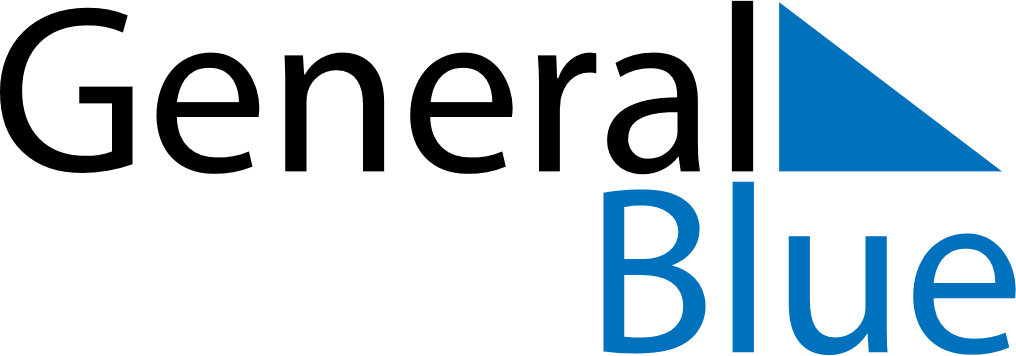 December 2027December 2027December 2027December 2027December 2027December 2027MaltaMaltaMaltaMaltaMaltaMaltaMondayTuesdayWednesdayThursdayFridaySaturdaySunday123456789101112Immaculate Conception13141516171819Republic Day20212223242526Christmas Day2728293031NOTES